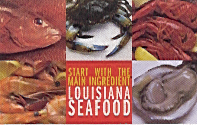 June 25, 2008The following is the agenda for the LA Seafood Promotion and Marketing Board (LSPMB) meeting to be held on Wednesday, June 25, 2008 at UNO Lindy C. Boggs International Conference Center, 2000 Lakeshore Drive in New Orleans, LA. The meeting will begin at 9:00 a.m. The public is invited to attend.LOUISIANA SEAFOOD PROMOTION AND MARKETING BOARDAGENDA ROLL CALLINTRODUCTIONS: Guests and LSPMB staffINTRODUCTIONS AND PRESENTATIONS: Past Board MembersINTRODUCTIONS AND PRESENTATIONS: New Board MembersAPPROVAL OF MINUTESPRESENTION OF BY-LAWS AND LEGISLATIONOVERVIEW OF LSPMB, OTF, STF AND LSPMB STAFF: Mission and PurposeEXECUTIVE DIRECTOR’S REPORT:LSPMB ~ Past to Present and FutureAnnual Report ~Media and PR CommunicationsROLES OF LSPMB MEMBERS AND STAFFLSPMB Members -  industry rolesLSPMB Members - contact info, photos and bios (web site)LSPMB CommitteesLSPMB Staff – individual rolesEthicsGeneral How To’s & ProcessesCommunicationsSECRETARY/TREASURER’S REPORT PRESENTATION OF 2008-09 BUDGETSOTHER BUSINESS: LSPMB Calendar of EventsFuture LSPMB meeting datesFuture LSPMB members and staff retreatADJOURNMENT